Государственное бюджетное общеобразовательное учреждениеЦентр образования № 170Колпинского района Санкт-ПетербургаБиологияПромежуточная аттестация за 9 классФорма аттестации - итоговая контрольная работаВариант№1 1.  Основным поставщиком кислорода в атмосферу Земли являются: А) растения           Б) бактерии            В) животные        Г)люди2.  Углеводы при фотосинтезе синтезируются из:А) 02иН2О           Б) С02иН20           В) С02 и Н2          Г) С02 и Н2С033. Ген - это...А) мономер белковой молекулы    Б) участок молекулы ДНК    В) материал для эволюционных процессов4.  Серую гетерозиготную мышь скрестили с самцом, имеющим черное тело. Какое потомство можно ожидать от этого скрещивания, если известно, что серый цвет тела мыши является доминантным признаком.А) 50% серых мышей 50% черных мышейБ) 25% серых мышей 75% черных мышейВ) 25% черных мышей 75% серых мышей5. Эволюция это: А. Индивидуальное развитие организмов       Б. Изменение особейВ. Историческое необратимое развитие органического мира  Г. Изменения в жизни растений и животных6. Главной движущей силой эволюции является: А. изменчивость                         Б. наследственность     В. борьба за существование      Г. естественный отбор7. Основатель научной систематики (классификации) А.  Дж. Рей           Б.  К. Линней            В.   Ж. Б. Ламарк      Г.   Ч. Дарвин8. В основе эволюционной теории Ч. Дарвина лежит учение о  А. дивергенции   Б. естественном отборе   В. дегенерации   Г. искусственном отборе9. Наиболее напряжённой формой борьбы за существование считают А. Межвидовую   Б. Внутривидовую    В. Борьбу с неблагоприятными условиями10. Светолюбивые травы, растущие под елью, являются типичными представителями следующего типа взаимодействий:  А) нейтрализм  Б) аменсализм   В) комменсализм  Г) протокоперация11. Не вступают в симбиотические отношения:   А) заяц и волк  Б) деревья и микоризные грибы   В) белки и лоси  Г) бобовые и клубеньковые бактерии12. Абиотическими факторами среды не являются:  А) вода и выпадение осадков    б) температура   в) взаимодействие типа “хищник-паразит”Задание№13Используя содержание текста «Борьба за существование» и знания школьного курса биологии, ответьте на вопросы.1) В чём особенность внутривидовой борьбы за существование?2) Что является результатом межвидовой борьбы за существование?3) Каково эволюционное значение борьбы с неблагоприятными условиями окружающей среды?БОРЬБА ЗА СУЩЕСТВОВАНИЕПод названием борьбы за существование Ч. Дарвин ввёл в биологию сборное понятие, объединяющее различные формы взаимодействия организма со средой, которые ведут к естественному отбору организмов. Основная причина борьбы за существование – это недостаточная приспособленность отдельных особей к использованию ресурсов среды, например пищи, воды и света. Учёный выделял три формы борьбы за существование: внутривидовую, межвидовую и борьбу с физическими условиями среды.Внутривидовая борьба за существование – борьба между особями одного вида. Это борьба наиболее ожесточённая и особенно упорная. Она сопровождается угнетением и вытеснением менее приспособленных особей данного вида. Например, так происходит конкуренция между соснами в сосновом лесу за свет или самцами в борьбе за самку. В процессе борьбы организмы одного вида постоянно конкурируют за жизненное пространство, пищу, убежища, место для размножения. Внутривидовая борьба за существование усиливается с увеличением численности популяции и усилением специализации вида.Каждый вид растений, животных, грибов, бактерий в экосистеме вступает в определённые отношения с другими членами биоценоза. Межвидовая борьба за существование – борьба между особями различных видов. Её можно наблюдать во взаимоотношениях между хищниками и их жертвами, паразитами и хозяевами. Особенно упорная борьба за существование существует между организмами, которые принадлежат к близким видам: серая крыса вытесняет чёрную, дрозд деряба вызывает уменьшение численности певчего дрозда, а таракан пруссак (рыжий таракан) – чёрного таракана.Отношения между видами сложные, так как все виды в природных сообществах взаимосвязаны. Взаимосвязь может быть антагонистической и симбиотической. Так, растения не могут существовать без сожительства с некоторыми видами грибов, бактерий и животных.Борьба с неблагоприятными условиями окружающей среды проявляется в различных отрицательных воздействиях неживой природы на организмы. Так, на произрастающие в пустынях растения влияет недостаток влаги, питательных веществ в почве и высокая температура воздуха.Для эволюции значение различных форм борьбы за существование неравноценно. Межвидовая борьба за существование ведёт к совершенствованию одних видов по сравнению с другими. В результате такой борьбы победившие виды сохраняются, а проигравшие вымирают. Внутривидовая борьба за существование вызывает увеличение разнообразия у особей внутривидовых признаков, снижает напряжённость конкуренции за одинаковые ресурсы среды.Задание№14 Изучите график зависимости скорости химической реакции в живом организме от температуры (по оси х отложена температура организма (в °С), а по оси у — относительная скорость химической реакции).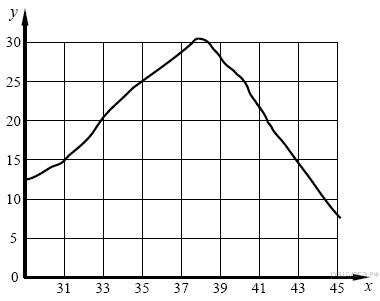 Чему будет равна относительная скорость химической реакции, если температура тела организма составляет 33 °С?1) 25 усл. ед.     2) 21 усл. ед.      3) 15 усл. ед.       4) 10 усл. ед.Вариант№21.Стабилизирующая форма отбора направлена наА.  расширение нормы реакции                         Б. повышение гетерозиготности популяцииВ. Сохранение особей с новыми признаками  Г. Сохранение особей со средним значением признака2.  Элементарная единица эволюции:  А.  отдельный вид                Б. совокупность видов, объединенных  родствомВ. отдельная популяция какого-либо вида          Г. отдельная особь3. Животное , которое нападает на другое животное, но поедает только часть его вещества, редко вызывая гибель относится к числу:  А) хищников  Б) плотоядных   В) паразитов  Г) всеядных4. Гены, расположенные в идентичных участках гомологичных хромосом?А) аллельные     Б) неаллельные      В) гомологичные5. Чистая линия - это...А) особи, полученные под воздействием мутагенных факторов   Б) группа генетически однородных (гомозиготных) организмовВ) порода6. Способность организма приобретать новые признаки в процессе онтогенеза (индивидуальное развитие) называется ...А) наследственность    Б) изменчивость    В) кроссинговер7.  Молекулы РНК, в отличие от ДНК, содержат азотистое основаниеА) Урацил        Б) Цитозин    В) Аденин    Г) Гуанин8.  Взаимовыгодное сожительство разных видов называется А) мутуализм    Б) конкуренция  В)  комменсализм   Г) аменсализм9. Биотическим фактором среды является:   А) взаимодействия типа  “хозяин-паразит” Б) температура В) снеговой покров Г) освещенность10. Основатель научной систематики (классификации) А.  Дж. Рей           Б.  К.Линней            В.   Ж.Б.Ламарк      Г.   Ч. Дарвин11. Численность волков может быть ограничивающим фактором для А.  зайцев- русаков   Б. соболей  В. медведей   Г. Лисиц12. Наука, изучающая закономерности наследственности и изменчивости?А) биология   Б) генетика     В) палеонтологияЗадание№13Используя содержание текста «Происхождение живых существ», ответьте на следующие вопросы.1) Какое оборудование использовал в своем эксперименте Ф. Реди?2) Что было объектом исследования в опытах Л. Пастера?3) Как на мясе в открытых банках могли появиться черви?ПРОИСХОЖДЕНИЕ ЖИВЫХ СУЩЕСТВВ Средние века люди охотно верили в то, что гуси произошли от пихтовых деревьев, а ягнята рождаются из плодов дынного дерева. Начало этим представлениям, получившим название«Теория самозарождения», положил древнегреческий философ Аристотель. В XVII в. Ф. Реди высказал предположение о том, что живое рождается только от живого и никакого самозарождения нет. Он положил в четыре банки змею, рыбу, угря и кусок говядины и закрыл их марлей, чтобы сохранить доступ воздуха. Четыре другие аналогичные банки он заполнил такими же кусками мяса, но оставил их открытыми. В эксперименте Реди менял только одно условие: открыта или закрыта банка. В закрытую банку мухи попасть не могли. Через некоторое время в мясе, лежавшем в открытых(контрольных) сосудах появились черви. В закрытых банках никаких червей обнаружено не было.В XIX в. серьёзный удар по теории самозарождения нанёс Л. Пастер, предположивший, что жизнь в питательные среды заносится вместе с воздухом в виде спор. Учёный сконструировал колбу с горлышком, похожим на лебединую шею, заполнил её мясным бульоном и прокипятил на спиртовке. После кипячения колба была оставлена на столе, и вся комнатная пыль и микробы, находящиеся в воздухе, легко проникая через отверстие горлышка внутрь, оседали на изгибе, не попадая в бульон. Содержимое колбы долго оставалось неизменным. Однако если сломать горлышко (учёный использовал контрольные колбы), то бульон быстро мутнел. Таким образом, Пастер доказал, что жизнь не зарождается в бульоне, а приносится извне вместе с воздухом, содержащим споры грибов и бактерий. Следовательно, учёные, ставя свои опыты, опровергли один из важнейших аргументов сторонников теории самозарождения, которые считали, что воздух является тем«активным началом», которое обеспечивает возникновение живого из неживого.Задание№14Изучите график зависимости частоты сердечных сокращений от интенсивности физической работы (по оси х отложена интенсивность физической работы человека (кг/мин.), а по оси у — частота сердечных сокращений (уд/мин.)).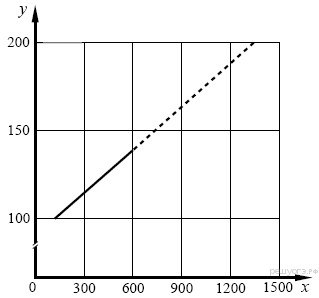 Какую по интенсивности работу совершает человек при частоте пульса в 160 уд/мин.?1) 900 кг/мин.      2) 800 кг/мин.      3) 700 кг/мин.   4) 600 кг/мин.ОБСУЖДЕНОна МО учителей ______________ ГБОУ Центра образования № 170Колпинского района Санкт-Петербурга         протокол   №    от    2019 г.ПРИНЯТО Решением  педагогического советаГБОУ Центра образования № 170Колпинского района Санкт-Петербурга         протокол   №    от   2019 г.Председатель  педагогического совета_____________________ К.В.ЛевшинУТВЕРЖДАЮДиректор ГБОУ Центра образования  № 170Колпинского районаСанкт-Петербурга______________  К.В.Левшин Приказ №   от  .2019 г.